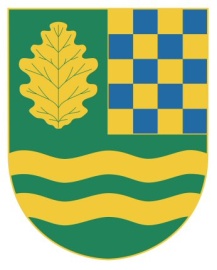 Výpis ze zápisu zasedání zastupitelstva obce č.5/2018 ze dne 27.9.2018.Usnesení :10/5/2018Zastupitelstvo stanovuje cenu vodného a stočného pro rok 2019 takto:Vodné – 41,31 za m3 bez DPH.Stočné – 69,50 za m3 bez DPH, platba  paušálem 2015,- Kč bez DPH za osobu a rok.								         Martin  Šubrt								starosta obce Nový Vestec